Year 5 – Autumn 1 Medium Term Plan Year 5 – Autumn 1 Medium Term Plan Year 5 – Autumn 1 Medium Term Plan Year 5 – Autumn 1 Medium Term Plan Year 5 – Autumn 1 Medium Term Plan Year 5 – Autumn 1 Medium Term Plan Year 5 – Autumn 1 Medium Term Plan Year 5 – Autumn 1 Medium Term Plan Year 5 – Autumn 1 Medium Term Plan Year 5 – Autumn 1 Medium Term Plan Week 14/9 Week 211/9Week 211/9Week 318/9Week 425/9Week 52/10Week 69/10Week 69/10Week 716/10EventsInternational Day of Peace (21/09)Harvest family fast day (6/10)Wider ExperiencesCaritas in Action Enrichment Day Y4-6 Church VisitsBig Questions 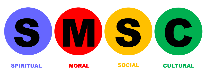 Why is it important to be fair?(RE)Is life a journey? (lit)Is life a journey? (lit)How can we care for the planet? (sci)What is more important, giving or receiving? (RE)--Why is a fresh start important? (HISTORY)Why is a fresh start important? (HISTORY)Why is a place special? (RE)Guided ReadingMind Your Own Business Mind Your Own Business Mind Your Own Business Mind Your Own Business Mind Your Own Business Mind Your Own Business Mind Your Own Business Mind Your Own Business Mind Your Own Business Independent Questions/Portrait of a DragonPortrait of a DragonAn Astronaut’s Guide to Life on Earth Why Recycle?The Infinite Tales of King Arthur Tales of King Arthur The Great Fire of London SPaG/Expanding noun phrases Expanding noun phrases Commas after fronted adverbials Punctuating direct speechExpanded  noun phrases Prepositions PrepositionsPrepositionsWritingFox Paragraph 1- a character description of the magpieHow she moves, what she looks like, (senses) Paragraph 2- what the magpie will see when she is flying home.(Senses- smells, hearing,)Final Write- A narrative, sequel of the magpie travelling home Fox Paragraph 1- a character description of the magpieHow she moves, what she looks like, (senses) Paragraph 2- what the magpie will see when she is flying home.(Senses- smells, hearing,)Final Write- A narrative, sequel of the magpie travelling home Fox Paragraph 1- a character description of the magpieHow she moves, what she looks like, (senses) Paragraph 2- what the magpie will see when she is flying home.(Senses- smells, hearing,)Final Write- A narrative, sequel of the magpie travelling home Fox Paragraph 1- a character description of the magpieHow she moves, what she looks like, (senses) Paragraph 2- what the magpie will see when she is flying home.(Senses- smells, hearing,)Final Write- A narrative, sequel of the magpie travelling home JumanjiParagraph 1- To write a paragraph using expanded noun phrases Paragraph 2- to write a paragraph using prepositions – describe the children moving through the jungle Final Write- a narrative about the children going into the game JumanjiParagraph 1- To write a paragraph using expanded noun phrases Paragraph 2- to write a paragraph using prepositions – describe the children moving through the jungle Final Write- a narrative about the children going into the game JumanjiParagraph 1- To write a paragraph using expanded noun phrases Paragraph 2- to write a paragraph using prepositions – describe the children moving through the jungle Final Write- a narrative about the children going into the game JumanjiParagraph 1- To write a paragraph using expanded noun phrases Paragraph 2- to write a paragraph using prepositions – describe the children moving through the jungle Final Write- a narrative about the children going into the game JumanjiParagraph 1- To write a paragraph using expanded noun phrases Paragraph 2- to write a paragraph using prepositions – describe the children moving through the jungle Final Write- a narrative about the children going into the game MathsPlace ValuePlace ValuePlace ValuePlace ValueAddition and SubtractionsAddition and SubtractionsMultiplication and Division AMultiplication and Division AMultiplication and Division ARE/Domestic ChurchDomestic ChurchDomestic ChurchDomestic ChurchDomestic ChurchBaptismBaptismBaptismScienceScientists and Inventors David Attenborough Scientists and Inventors Mission to the moonScientists and Inventors Mission to the moonScientists and Inventors Solar system Scientists and Inventors Stephanie Kwolek  Scientists and Inventors Leonardo da Vinci Scientists and Inventors Eva Crane Scientists and Inventors Eva Crane Scientists and Inventors Consolidation- check outPurple mash quiz  TopicIndustrial revolution – the lives of the rich and poorCheck in –cover sheetLook at the maps- where did it take place? Industrial revolution – the lives of the rich and poorCheck in –cover sheetLook at the maps- where did it take place? Industrial revolution -the lives of the rich and poorTimeline – what were the key events during the industrial RevolutionIndustrialrevolution – the lives of the rich and poorHomes for the rich and poor-What was the same and what was different about them?Industrial revolution - the lives of the rich and poorVictorian fashion- what did they wear during this period? What was the same and what was different about the outfits of the rich and poor?Industrial revolution - the lives of the rich and poorWilliam Morris – fact file. Who was he? What did he do?Industrial revolution - the lives of the rich and poorDesign a tile inspired by William MorrisCreate a tile inspired by William Morris- block printingIndustrial revolution - the lives of the rich and poorEvaluate tile work – what would you do next time, what went wellCheck out- to write a non –chronological report on Victorian LifestylesIndustrial revolution - the lives of the rich and poorEvaluate tile work – what would you do next time, what went wellCheck out- to write a non –chronological report on Victorian LifestylesComputing Online Safety- responsibilities and support onlineOnline Safety- responsibilities and support onlineOnline Safety – Protecting privacy Online Safety – Reliability3D modelling-2design and make3D Modelling –Moving points3D Modelling- Designing for a purpose3D modelling- Printing and making3D modelling- Printing and making